AVVISO PUBBLICO PER L'ADOZIONE DI MISURE URGENTI DI SOLIDARIETA' ALIMENTAREViste:l’Ordinanza del Capo del Dipartimento della protezione civile n. 658 del 30/03/2020 recante: “Ulteriori interventi urgenti di protezione civile in relazione all’emergenza relativa al rischio sanitario connesso all’insorgenza di patologie derivanti da agenti virali trasmissibili”.L’Ordinanza sindacale n. 5 in data 02/04/2020 "Criteri e modalità di concessione dei BUONI SPESA ai sensi dell'Ocdpc n.658 del 29 marzo 2020 avente ad oggetto "ulteriori interventi urgenti di protezione civile in relazione all’emergenza relativa al rischio sanitario connesso all’insorgenza di patologie derivanti da agenti virali trasmissibili "SI RENDE NOTOche possono presentare istanza per beneficiare dell’assegnazione di BUONI SPESA i nuclei familiari più esposti agli effetti economici derivanti dall’emergenza epidemiologica da virus Covid-19, e quelli in stato di bisogno, per soddisfare le necessità più urgenti ed essenziali, con priorità per quelli non già assegnatari di sostegno pubblico.Il Comune provvederà, attraverso apposite forme di evidenza pubblica, a raccogliere l’interesse degli esercizi commerciali, con i quali sottoscrivere convenzioni per definire i termini di accettazione dei buoni e dei relativi pagamenti. Per procedere con maggiore celerità si effettueranno  elenchi “aperti”, in modo da raccogliere il massimo delle adesioni e da non escludere anche gli esercizi di piccole dimensioni.  I BUONI SPESA sono utilizzabili per l’acquisto di generi alimentari e beni di primaria necessità (compresi i farmaci) esclusivamente presso gli esercizi commerciali del territorio comunale che aderiscono all’iniziativa, resi noti tramite il sito istituzionale www.comune.fossombrone.ps.it.DESTINATARI Possono accedere prioritariamente al beneficio le persone e i nuclei familiari residenti nel Comune di Fossombrone che a causa della sopravvenuta emergenza sanitaria da Covid-19 stanno vivendo una forte crisi economica e non sono coperti da adeguata tutela,  per i seguenti motivi: chiusura o sospensione di attività lavorativa, propria o svolta in qualità di dipendente; mancato ottenimento di ammortizzatori sociali o impossibilità ad accedere a forme di ammortizzatori sociali (comprese quelle previste da Autorità Statali e Regionali per l’emergenza covid-19); assenza di altre fonti di sostentamento; Sono esclusi dalla presentazione della domanda i nuclei famigliari i cui componenti, alla data del 31.03.2020 risultavano:a)percettori di ammortizzatori sociali, reddito di cittadinanza o di altri sostegni pubblici per un importo complessivo pari o superiore ad € 1.000,00 mensili;b) titolari di depositi bancari, postali o di qualsiasi altra forma di investimento mobiliare per un importo complessivo superiore a €.10.000,00.MODALITA' DI PRESENTAZIONE DELLA DOMANDA Il modello di domanda, disponibile on-line sul sito istituzionale dell'ente, dovrà essere debitamente compilato, sottoscritto e corredato da copia di un documento di identità del richiedente, in corso di validità, pena l'esclusione dal beneficio.Gli interessati devono inoltrare istanza al Comune solo su apposito modulo predisposto dall'Ufficio Servizi Sociali, in forma di autocertificazione ai sensi del DPR 445/2000, attraverso invio telematico all’indirizzo comune.fossombrone@provincia.ps.it.Solo in caso di indisponibilità di strumenti informatici, sarà possibile ritirare il modulo di domanda in cartaceo, presso la sede municipale in Corso Garibaldi n.8, previo appuntamento telefonico, contattando il num.tel.0721/7231. In tal caso, il modulo di domanda, debitamente compilato, sottoscritto e corredato da copia di un documento di identità del richiedente in corso di validità, potrà essere consegnato all'Ufficio Protocollo dell'Ente.Ogni nucleo famigliare potrà presentare una sola domanda.Eventuali richieste di informazioni per la compilazione della domanda, potranno essere effettuate contattando i seguenti numeri di telefono: 0721/723274 - 0721/723240 - 366/7785090, dal lunedì al venerdì dalle ore 9:30 alle ore 12:30, oppure via mail: serv.socioculturali@comune.fossombrone.ps.it.CRITERI DI PRIORITA'Verranno accolte le domande, fino ad esaurimento delle risorse disponibili, tenendo conto delle seguenti condizioni al momento della presentazione della domanda, secondo i criteri di priorità sotto elencati:Assenza di qualsiasi forma di reddito (es.da lavoro, da pensione, ecc,) all’interno del nucleo famigliare, a causa dell'emergenza Covid-19 (chiusura/sospensione attività lavorativa, ecc...);Assenza di altre forme di sostegno pubblico  (Rdc, REI, Naspi, Indennità di mobilità, Cassa integrazione e guadagni, altre forme di sostegno previste a livello locale/regionale, ecc) Presenza nel nucleo familiare di minori ;Presenza nel nucleo familiare di disabili;VALORE DEI BUONI SPESAQuesta Amministrazione rilascerà ad ogni famiglia che ne ha titolo, fino ad esaurimento delle risorse disponibili,  un buono spesa con validità fino al 31.05.2020.I buoni spesa potranno essere utilizzati presso gli esercizi commerciali che hanno aderito a detta iniziativa, esclusivamente per l'acquisto di generi alimentari, e beni di primaria necessità, compresi i farmaci (con esclusione di bevande superalcoliche, elettrodomestici, oggetti elettronici, biancheria, giocattoli). Il valore dei buoni spesa da assegnare agli aventi diritto, è commisurato al numero dei componenti del nucleo famigliare e allo stato di bisogno, così come segue:Assenza di qualsiasi forma di reddito all’interno del nucleo famigliare a causa dell'emergenza Covid-19 e assenza di altre forme di sostegno pubblico:Presenza nel nucleo di soli redditi derivanti da ammortizzatori sociali o di altre forme di sostegno pubblico  (per un importo complessivo non  superiore a € 1.000,00 mensili)Maggiorazione valore del buono spesa:- € 50,00 per ogni figlio minore presente nel nucleo, di età pari o inferiore a 3 anni al momento della presentazione della domanda; - € 150,00 nel caso di nucleo famigliare residente in appartamento con regolare contratto di locazione(esclusi alloggi comunali o di proprietà dell'ERAP);I buoni spesa (con tagli da € 10,00 e € 20,00) numerati, nominativi e non cedibili, riportanti il logo del Comune di Fossombrone e il timbro anticontraffazione, saranno consegnati direttamente al domicilio dei beneficiari tramite  volontari o agenti di polizia locale.TRATTAMENTO DEI DATI Ai fini del rispetto delle vigenti disposizioni in materia di privacy (RGPD 2016/679), si rende noto che, tutti i dati personali comunicati dai richiedenti, saranno trattati in modalità cartacea e/o informatica nel rispetto di quanto previsto dalle vigenti disposizioni normative e regolamentari in materia. I dati saranno utilizzati esclusivamente per le finalità di cui al presente Avviso pubblico.CONTROLLIL’Amministrazione comunale si riserva di effettuare successivamente gli opportuni controlli in ordine alla veridicità delle attestazioni riportate nell’autodichiarazione pervenuta, nel rispetto delle normative vigenti.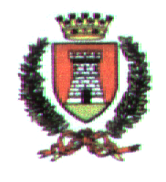 COMUNE  DI  FOSSOMBRONE(Provincia di Pesaro-Urbino)SETTORE IV – SERVIZI SOCIALIn.componenti nucleoimporto buono spesa  1€ 100,002€ 150,003€ 200,004€ 250,005 o più componenti€ 300,00n.componenti nucleoimporto buono spesa1€ 60,002€ 90,003€ 120,004€ 150,005 o più componenti€ 180,00Fossombrone, Il Responsabile del Settore IV          Servizi Sociali